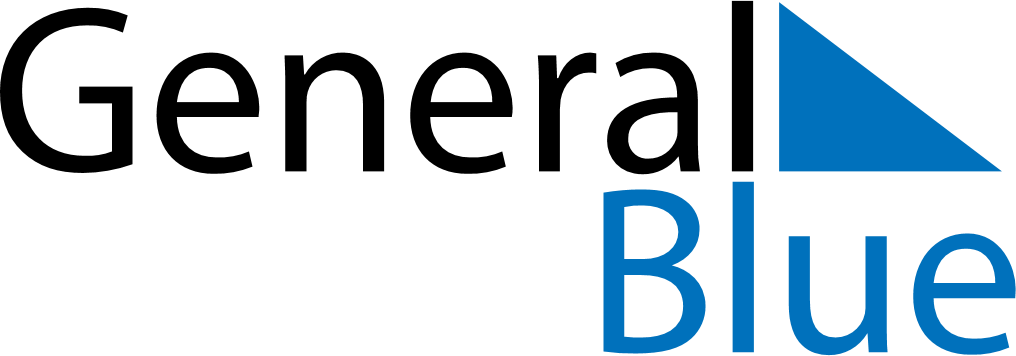 June 2024June 2024June 2024June 2024June 2024June 2024June 2024Linxi, Hebei, ChinaLinxi, Hebei, ChinaLinxi, Hebei, ChinaLinxi, Hebei, ChinaLinxi, Hebei, ChinaLinxi, Hebei, ChinaLinxi, Hebei, ChinaSundayMondayMondayTuesdayWednesdayThursdayFridaySaturday1Sunrise: 4:40 AMSunset: 7:27 PMDaylight: 14 hours and 47 minutes.23345678Sunrise: 4:39 AMSunset: 7:28 PMDaylight: 14 hours and 48 minutes.Sunrise: 4:39 AMSunset: 7:29 PMDaylight: 14 hours and 49 minutes.Sunrise: 4:39 AMSunset: 7:29 PMDaylight: 14 hours and 49 minutes.Sunrise: 4:39 AMSunset: 7:29 PMDaylight: 14 hours and 50 minutes.Sunrise: 4:38 AMSunset: 7:30 PMDaylight: 14 hours and 51 minutes.Sunrise: 4:38 AMSunset: 7:31 PMDaylight: 14 hours and 52 minutes.Sunrise: 4:38 AMSunset: 7:31 PMDaylight: 14 hours and 53 minutes.Sunrise: 4:38 AMSunset: 7:32 PMDaylight: 14 hours and 54 minutes.910101112131415Sunrise: 4:38 AMSunset: 7:32 PMDaylight: 14 hours and 54 minutes.Sunrise: 4:37 AMSunset: 7:33 PMDaylight: 14 hours and 55 minutes.Sunrise: 4:37 AMSunset: 7:33 PMDaylight: 14 hours and 55 minutes.Sunrise: 4:37 AMSunset: 7:33 PMDaylight: 14 hours and 56 minutes.Sunrise: 4:37 AMSunset: 7:34 PMDaylight: 14 hours and 56 minutes.Sunrise: 4:37 AMSunset: 7:34 PMDaylight: 14 hours and 57 minutes.Sunrise: 4:37 AMSunset: 7:35 PMDaylight: 14 hours and 57 minutes.Sunrise: 4:37 AMSunset: 7:35 PMDaylight: 14 hours and 57 minutes.1617171819202122Sunrise: 4:37 AMSunset: 7:36 PMDaylight: 14 hours and 58 minutes.Sunrise: 4:37 AMSunset: 7:36 PMDaylight: 14 hours and 58 minutes.Sunrise: 4:37 AMSunset: 7:36 PMDaylight: 14 hours and 58 minutes.Sunrise: 4:37 AMSunset: 7:36 PMDaylight: 14 hours and 58 minutes.Sunrise: 4:38 AMSunset: 7:37 PMDaylight: 14 hours and 58 minutes.Sunrise: 4:38 AMSunset: 7:37 PMDaylight: 14 hours and 58 minutes.Sunrise: 4:38 AMSunset: 7:37 PMDaylight: 14 hours and 59 minutes.Sunrise: 4:38 AMSunset: 7:37 PMDaylight: 14 hours and 58 minutes.2324242526272829Sunrise: 4:39 AMSunset: 7:37 PMDaylight: 14 hours and 58 minutes.Sunrise: 4:39 AMSunset: 7:38 PMDaylight: 14 hours and 58 minutes.Sunrise: 4:39 AMSunset: 7:38 PMDaylight: 14 hours and 58 minutes.Sunrise: 4:39 AMSunset: 7:38 PMDaylight: 14 hours and 58 minutes.Sunrise: 4:39 AMSunset: 7:38 PMDaylight: 14 hours and 58 minutes.Sunrise: 4:40 AMSunset: 7:38 PMDaylight: 14 hours and 57 minutes.Sunrise: 4:40 AMSunset: 7:38 PMDaylight: 14 hours and 57 minutes.Sunrise: 4:41 AMSunset: 7:38 PMDaylight: 14 hours and 57 minutes.30Sunrise: 4:41 AMSunset: 7:38 PMDaylight: 14 hours and 56 minutes.